CARACTÉRISATION DE LA RÉUSSITE PAR LES ENQUÊTÉSL’un des objectifs de l’enquête sur la Réussite était de caractériser la réussite du point de vue des personnes interrogées. Ces personnes devaient donc définir la Réussite d’une part sur le plan général, et d’autre part, sur le plan socioprofessionnel.Cet article présente la caractérisation de la Réussite sur le plan général et sur le plan professionnel. Le prochain article exposera la suite relative au plan social.Sur le plan général, la Réussite est définie davantage par ce qu’on aDe manière générale, les personnes qui ont répondu définissent la réussite de la vie davantage par « ce qu’on a » que « par ce qu’on est ». En effet, les mots les deux mots les plus utilisés pour répondre à la question « selon vous qu’est-ce que réussir sa vie » sont « avoir » et « être ». Une analyse des corrélations faite à partir des verbes les plus fréquemment utilisé par les enquêtés permet d’identifier les éléments suivant comme caractéristiques de la réussite du point de vu des personnes qui ont répondu :Avoir une famille ;Avoir un emploi bien rémunéré ;Avoir des enfants ;Avoir une épouse ou un épouxAvoir fait des étudesEtre heureux (se) ;Etre épanoui ;Etre ouvert ;Pouvoir subvenir à ses besoins (ceux financiers et ceux de base en particulier) et à ceux de sa famille ;Atteindre ses objectifs.Nuages de motsSource : enquêté, 2019	Perception de la réussite sur le plan éducatif et professionnel Le fait d’être allé à l’école est jugé comme une certaine réussite dans la vie Pour 65 % des répondants le fait d’être allé à l’école indique une certaine réussite dans la vie en particulier sur le plan socio professionnel. En pourcentage, les femmes (69,1 %) sont davantage de cet avis que les hommes (62,6 %). On note aussi une différence significative sur cet avis selon le niveau d’instruction ; en effet près des trois quarts des enquêtés de niveau d’instruction égale au secondaire pensent que le fait d’être instruit indique la réussite contre 64 %  chez ceux de niveau d’instruction égale au supérieur. Globalement que ce soit selon le standing d’habitation, la tranche d’âge, la tranche de revenu les avis favorables à reconnaitre la réussite par le fait d’être instruit varient entre 55% et 71 % (voir tableau 12 ; 13). Mais ceux qui sont de cet avis mettent en avant un niveau requis d’instruction qu’il faudrait avoir pour qu’on puisse parler de réussite. La figure 5 ci-dessous fait lire le niveau d’instruction du secondaire en premier avec 41,6 % d’avis favorable, puis vient le niveau licence avec 30,5 % d’avis favorables. Il vient que 72,1 % entre eux pointent les niveaux d’instruction du secondaire ou licence comme signe de réussite. Ceux qui désignent le niveau d’instruction Master comme réussite représentent 19, 4 % des répondants. Et enfin très peu sont ceux qui désignent les niveaux d’instructions du primaire et du doctorat comme suffisant pour parler de réussite, ils représentent respectivement 2,6 % et 5,9 % des répondants.       La Majorité de personne pense donc qu’un niveau d’instruction moyen est suffisant pour réussir dans la vie.Avoir un travail est un signe de réussite….Pour l’ensemble des personnes interrogés, le fait d’avoir un travail est majoritairement perçu comme signe de réussite, toutefois des spécificités apparaissent quand on s’intéresse à certains paramètres des enquêtés. Cet avis est remarquablement très prononcé quel que soit la catégorie, en se situant entre 80 % et 87 %. La proportion baisse un peu chez les personnes de plus de 46 ans, mais elle reste majoritaire et se situe à 60 % d’entre eux.Mais pas dans n’importe quel domaine d’activitéBien que, majoritairement les personnes interrogées pensent que le fait d’avoir un travail soit signe de réussite, Toutefois, cela est relativisé en fonction du domaine dans lequel ce travail est obtenu et en même temps si l’on aime le travail qu’on exerce. Alors pour 61,6 % de répondants, avoir un travail au privé est une réussite, autrement dit comparativement à d’autres, le secteur privé est privilégié comme domaine propice de la réussite pour le métier qu’on exerce.Considérant le domaine d’activité, peu sont ceux (11,3 %) qui pensent qu’avoir un travail dans n’importe quel domaine est une réussite. La plupart des avis privilégient le privé, l’ingénierie (44,5 %), le Public (42,4 %), l’agriculture (35 %) comme domaine de réussite (Voir tableau 15).   En outre, il faudrait que l’on exerce un métier que l’on aimeDans une situation où l’on exerce un métier dans un domaine quelconque la réussite sera plus conforté si l’on aime son métier comme l’illustre l’avis de 97 % des personnes enquêtées. Posséder un travail est une nécessité à la réussite mais n’est pas suffisante. Quel que soit l’Age, le sexe, le revenu,  plus de 90 % des répondants sont de cet avis. 	Exceller dans son travail est une marque de réussite sur le plan professionnel. En effet, pour 95 % de répondants lorsqu’on excelle dans le travail cela n’est qu’une traduction d’une réussite sur le plan professionnel. Cet avis est partagé la quasi-totalité des répondants (100 %) par les individus de niveau d’instruction secondaire, (96 %) de répondants de niveau d’instruction du supérieur. 	Mais il faudrait un salaire supérieur à 200.000 F	En outre, dans le métier qu’on exerce avoir un certain montant de salaire marque une étape de la réussite. En effet, pour 43 % de répondants, un salaire entre 300 000 et 600 000 FCFA serait suffisant pour estimer qu’ils ont réussi sur ce plan. Dans un sens beaucoup plus large, pour 74,8 % de répondant il faut un salaire de plus de 200 000 FCFA. La figure 13b ci-dessous illustre les choix des uns et des autres sur le salaire.Avoir un poste décision ou de l’influence ne caractérise pas la Réussite professionnelleUne fois dans le monde professionnel on se demande si avoir un poste décision et/ou de l’influence traduit le fait qu’on a réussi. Pour près de 65 % d’individus interrogés avoir un poste de décision ne serait pas une caractéristique de la réussite. Les mêmes proportions sont observées quel que soit le niveau d’instruction et le standing du lieu de résidence. Cependant, quand on considère l’âge, chez les personnes âgées de plus 45 ans cette proportion tombe à 54%. T   Figure 1: Nuage des mots les plus fréquemment utilisés pour définir la réussite par personnes qui ont répondu 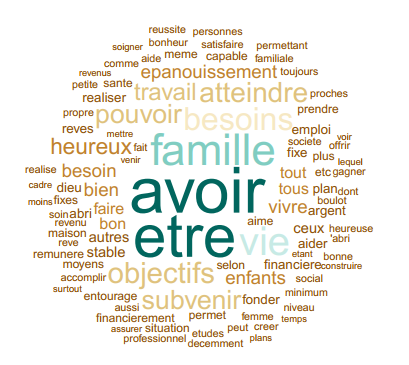 Figure 1: Nuage des mots les plus fréquemment utilisés pour définir la réussite par personnes qui ont répondu Chez les hommes et chez les femmes, on observe la même tendance dans l’utilisation des termes. Figure 4:Récapitulatif des avis sur la question « être instruit c’est signe de réussite ?»Source : enquêté, 2019Tableau :Récapitulatif des avis sur la question « être instruit c’est signe de réussite ?» selon le sexe, le niveau d’instruction et la tranche d’âgeSource : enquêté, 2019Tableau :Récapitulatif des avis sur la question « être instruit c’est signe de réussite ?» selon le sexe, le niveau d’instruction et la tranche d’âgeSource : enquêté, 2019Figure : Proportion des personnes jugeant chaque le niveau d’instruction suffisant pour une RéussiteSource : enquête, 2019Figure : Proportion des personnes jugeant chaque le niveau d’instruction suffisant pour une RéussiteSource : enquête, 2019Figure :Avis sur l’emploi comme signe de réussiteSource : enquête, 2019Tableau 15: Avis favorables pour un domaine/secteur de préférence pour la réussiteSource : enquête, 2019Figure 7:Récapitulatif des avis sur la question « aimer son métier est-il signe de réussite sur le plan socio professionnelle ? »                            Source : enquête, 2019Figure 7:Récapitulatif des avis sur la question « aimer son métier est-il signe de réussite sur le plan socio professionnelle ? »                            Source : enquête, 2019Figure : Récapitulatif des avis sur la question « exceller dans son travail est-il signe de réussite sur le plan socio-professionnelle »Source : enquête, 2019 Figure 9: Récapitulatif des avis sur le niveau de salaire signifiant la réussiteSource : enquête, 2019Figure : Récapitulatif des avis sur la question « avoir un poste de décision est-il signe de réussite sur le plan socio-professionnelle »Source : enquête, 2019Figure : Récapitulatif des avis sur la question « avoir un poste de décision est-il signe de réussite sur le plan socio-professionnelle »Source : enquête, 2019Tableau : Récapitulatif des avis sur la question « avoir un poste de décision est-il signe de réussite sur le plan socio-professionnelle » selon le niveau d’instruction, le standing d’habitation et la tranche d’âge.Source ; enquête, 2019Tableau : Récapitulatif des avis sur la question « avoir un poste de décision est-il signe de réussite sur le plan socio-professionnelle » selon le niveau d’instruction, le standing d’habitation et la tranche d’âge.Source ; enquête, 2019Tableau : Récapitulatif des avis sur la question « avoir un de l’influence est-il signe de réussite sur le plan socio-professionnelle » selon le niveau d’instruction, le standing d’habitation et la tranche d’âge.Source : enquête, 2019Tableau : Récapitulatif des avis sur la question « avoir un de l’influence est-il signe de réussite sur le plan socio-professionnelle » selon le niveau d’instruction, le standing d’habitation et la tranche d’âge.Source : enquête, 2019Figure : Récapitulatif des avis sur la question « avoir un de l’influence est-il signe de réussite sur le plan socio-professionnelle »Source : enquête, 2019Figure : Récapitulatif des avis sur la question « avoir un de l’influence est-il signe de réussite sur le plan socio-professionnelle »Source : enquête, 2019